+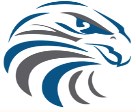 Fairvale Elementary SchoolSchool Improvement PlanEnds Policy #1All members of the Fairvale Elementary School community will work to improve school climate and maintain a positive learning environment.Ends Policy #2Students at FES will demonstrate continuous improvement in literacy skills, striving to meet or exceed the standards set by the Province of New Brunswick. Ends Policy #3Students at FES will demonstrate continuous improvement in numeracy skills, striving to meet or exceed the standards set by the Province of New Brunswick. Ends Policy #4To enhance family engagement and community partnerships. Ends Policy #5To provide opportunities for staff to learn about mental health issues in children and to promote school and district wide initiatives that promote mental fitness.Ends Policy #1All members of the Fairvale Elementary School community will work to improve school climate and maintain a positive learning environment.Ends Policy #1All members of the Fairvale Elementary School community will work to improve school climate and maintain a positive learning environment.Ends Policy #2Students at FES will demonstrate continuous improvement in literacy skills, striving to meet or exceed the standards set by the Province of New Brunswick. Ends Policy #2Students at FES will demonstrate continuous improvement in literacy skills, striving to meet or exceed the standards set by the Province of New Brunswick. Ends Policy #3Students at FES will demonstrate continuous improvement in numeracy skills, striving to meet or exceed the standards set by the Province of New Brunswick. Ends Policy # 4To enhance family engagement and community partnerships. Ends Policy #5 To provide opportunities for staff to learn about mental health issues in children and to promote school and district wide initiatives that promote mental fitnessSmart GoalStrategiesTimelineResponsibilityIndicators of SuccessEnsure our school has an inviting environment where students and staff respect diversity and inclusive practices. Educate students and staff about Diverse CulturesSeptember 2016 - June 2018AdministrationGuidanceDiversity LeadsDiversity Panel- Guest Speakers as part of Celebrate Diversity WeekCulture & Curriculum Evening 2018Visual representations of diverse countries (globe, map and mural)Ensure our school has an inviting environment where students and staff respect diversity and inclusive practices. Creating awareness of  and embracing diverse familiesJanuary 2015-June 2018ESST, Respect and Diversity Leads & StaffIntroduction of the Pride FlagBooks signed out from the Diversity Book BinAdmin introducing/ reading to classes 1 story from the bin annuallyGender neutral bathroom for students and staffCommunication addressed to “families” rather than “parents”-Implementation of  inclusive ways to celebrate parents and familiesEnsure our school has an inviting environment where students and staff respect diversity and inclusive practices. Deepening the understanding of students with exceptionalities September 2016  June 2018Spread the Word to End the Word CampaignExpansion on student literature on various exceptionalities Ensure our school has an inviting environment where students and staff respect diversity and inclusive practices. Provide intentional opportunities to welcome newcomer familiesJanuary 2017-January 2018AdministrationSchool tourWelcome Committee (parent)Translation widget on the school websiteHousewarming gift (plant from the school)Visual affirmation, representations that celebrate cultural diversity (globe and map, mural)Volunteer Tea/ International TeaSmart GoalStrategiesTimelineResponsibilityIndicators of Success100% of staff and students will engage in social, emotional learning opportunity.Continue with the positive recognition program for students who demonstrate living the 7 habits. September 2016-June 2018Leader in Me team-Monthly 7 Habits assemblies using our 7 Habits student leadership team-7 Habit classroom activities (associated with Habit of the Month) using 7 Habits Book Baskets-Ballot referral by teachers, video announcement recognition, monthly assembly recognition, ballots sent home for family engagement100% of staff and students will engage in social, emotional learning opportunity.Implement WITS (Walk Away, Ignore, Talk it Out, Seek Help)  school wideMonthly until June 2019Classroom teachers, guidance,School Intervention Worker-classroom monthly guidance visits will focus on WITS-Involvement of our community partners (KV Regional Police)- Educators take advantage of teachable moments with their students and integrate WITS lesson plans into their curriculum-Use of WITS Language by students and teachers100% of staff and students will engage in social, emotional learning opportunity.Participate in the Roots of Empathy Program at the grade 3 levelOngoingGrade 3 teachersGuidance Counsellor or other Roots of Empathy FacilitatorDevelopment of compassionate and empathetic children as measured through observations, conversations, and products as well as conversations with families of the students involved100% of staff and students will engage in social, emotional learning opportunity.Expand Zones of Regulation from a pilot project with our SIW and a select group of students to a school wide initiativeSeptember 2016June 2018School Intervention WorkerAdministrationGuidance CounsellorClassroom Teacher -Children are better able to manage their emotions and impulses-Decrease in the number of Walk and Talk referrals-Implementation of Zone language in classroomsSmart GoalStrategiesTimelineResponsibilityIndicators of SuccessMaintain reading scores of 90% of students reading at Appropriate or above as measured by school and provincial dataEnsure teachers feel confident and supported in using the 9 elements of balanced literacy September annuallyEST-Literacy, Resource, adminAttendance at PL session, collaboration with EST-L, evidence in lesson plans, walk throughs, PLC minutes- Maintain reading scores of 90% of students reading at Appropriate or above as measured by school and provincial dataMaintain administration of  benchmark assessmentNov., March and June annuallyClassroom teachers, PLCEarly identification of students who need literacy interventionMaintain reading scores of 90% of students reading at Appropriate or above as measured by school and provincial dataProvide stretch learning opportunitiesOngoingClassroom teacher, EST- LiteracyChildren are reading at their level, providing opportunities to present, participation in Hackmatack book club and literacy enrichment groups. Attendance at noon time library clubs- look into parent volunteer, staff member and junior librarians- every other week? Staff interested inMaintain reading scores of 90% of students reading at Appropriate or above as measured by school and provincial dataUse of the ELF programOctober 2013EST-Literacy, classroom teachersProgram is active. Teachers provide feedback of their student’s growth. i.e. reading staminaMaintain reading scores of 90% of students reading at Appropriate or above as measured by school and provincial dataIncrease engagement in readingOngoingClassroom teachers, EST Resource, EST LiteracyRAZ Kids data, observation during walk-throughs, Apps on iPads. Listening centres in classrooms. Use of various literacy websites (i.e. Tumblebooks, Starfall), Literacy Day , encourage participation in Scholastic book fair/ book clubsMaintain reading scores of 90% of students reading at Appropriate or above as measured by school and provincial dataProvide professional learning opportunities to build capacity of teachers in readingJanuary and May check ins yearlyPD committee, ESSTBook studies, professional learning days, PD committee minutes. PD opportunities align with SIP goals.Maintain reading scores of 90% of students reading at Appropriate or above as measured by school and provincial dataImplementation of Daily 5 by early October so that teachers can be meeting with guided groups according to the ASD-S BlotterMay 2016All StaffStudents have built stamina for Daily 5 balanced literacyTeachers have formed instructional groupings in readingRecord of goals monitored, and tracked.Maintain reading scores of 90% of students reading at Appropriate or above as measured by school and provincial dataIncreased focus on inferential and evaluative comprehension questions (60% of questions asked should be inferential and evaluative) before moving on to the next reading level to supporting students remaining within the SA categorySeptember 2016All StaffGrade 4 reading assessment resultsRaz kids dataRunning recordsBenchmark dataEnsuring teachers are asking these during Running RecordsSmart GoalStrategiesTimelineResponsibilityIndicators of Success10% of students or more will achieve Strong Performance in all 6 traits of writing. 80% of students will achieve appropriate performance in all 6 traits of writing.Ensure teachers feel confident and supported in using the balanced literacy tier one strategies (academic pyramid of intervention)September annuallyEST-Literacy, Resource, adminEvidence of tier one strategies being used and fewer students being moved up to tier two. 10% of students or more will achieve Strong Performance in all 6 traits of writing. 80% of students will achieve appropriate performance in all 6 traits of writing.Administer benchmark assessments  Nov., Mar., and June annuallyClassroom teachers, PLC, EST-LiteracyEarly identification of students who need additional support. PLCs by grade level will use exemplars and writing standards to assess writing benchmarks three times each year 10% of students or more will achieve Strong Performance in all 6 traits of writing. 80% of students will achieve appropriate performance in all 6 traits of writing.Increase engagement in writing.OngoingClassroom teacher, EST Literacy, EST ResourceAuthentic opportunities for writing i.e. Pen pals (i.e. Dialogue NB), Magic Mailbox, thank you letters, Wall of Fame Writing Continuum, offering more choice, genre choices,10% of students or more will achieve Strong Performance in all 6 traits of writing. 80% of students will achieve appropriate performance in all 6 traits of writing.Implement Writer’s WorkshopAugust 2016Classroom teacher, EST-Literacy, EST-Resource, PL CommitteeProvide professional learning opportunities and resources to build capacity of teachers in writing. Professional book study, use of Write Traits. Use of mini lessons. Writer’s Workshop model happening at least 2 times per week. Students using a writer’s notebook to develop ideas. Explicit teaching of pre write, draft, revise, edit (steps of the writing process). Sharing as a critical component. Conferencing and goal setting with kids. Providing descriptive feedback. 10% of students or more will achieve Strong Performance in all 6 traits of writing. 80% of students will achieve appropriate performance in all 6 traits of writing.Use the ASD-S Literacy BlotterApril 2016Classroom Teacher, EST-R, EST-LComponents of balanced literacy happeningSmart GoalStrategiesTimelineResponsibilityIndicators of SuccessDifferentiation of math instruction and assessment to meet the goals of the 10 year education planEstablishment of Math Assessment Leads at FESJanuary 2017 Judy BlanchardAndre RobichaudAdministrationEST- NumeracyProfessional Learning on the New Report card (2018) and what constitutes the various levels of achievement. Generating questions that enrich students who are within the exceeding range of mathematical developmentDifferentiation of math instruction and assessment to meet the goals of the 10 year education planWork in collaboration with Numeracy Leads involved in the Priority Delivery Unit in achieving the goals of the 10 Year Plan.Fall 2016StaffAdministrationEST-NumeracyUse of the Teaching Process MapUse of resources and materials available on the Math Improvement Site.Regular Co-teaching, coaching and conversations with the K-2 Numeracy LeadAttendance at Professional Learning sessions focused on math (as scheduled by numeracy leads)Differentiation of math instruction and assessment to meet the goals of the 10 year education planRegularly integrate the use of formative assessment best practice during math instructionFall 2016StaffAdministrationEST-NumeracyTasks appropriate to the development of individual learnersBalanced approach to assessment; variety of conversations, observations and products.Regular grouping and regrouping of studentsDifferentiation of math instruction and assessment to meet the goals of the 10 year education planEnsure teachers feel confident and supported in using the balanced math  approach for instruction	Monthly PLCsPLC teams, Numeracy leadPLC minutes, flexible groupings, evidence of balanced math approach in classroom (math word wall, use of manipulatives, teacher working with small groups) Differentiation of math instruction and assessment to meet the goals of the 10 year education planTo increase engagement through school wide and/or grade level math eventsFall, winter (school wide),   springMath committee, EST-Numeracy, AdminParental attendance, deeper understanding of concept (scores go up), feedback from exit slip, monthly newsletters.Smart GoalStrategiesTimelineResponsibilityIndicators of SuccessTo increase family participation by 15% in school based events ie. Gabriel Kuling Run, Curriculum Night by June 2016Create a mechanism for tracking family participation in eventsOctober 2013AdministrationTracking mechanism is being used.To increase family participation by 15% in school based events ie. Gabriel Kuling Run, Curriculum Night by June 2016Establish baselines in the school year 2013-2014End of 2013-2014 school yearAdministrationData is kept and availableTo increase family participation by 15% in school based events ie. Gabriel Kuling Run, Curriculum Night by June 2016Provide multiple means of communication about school eventsStarting in August and for each event (as required)Administration,  teachers and support staff (event committees) Personal invitations to participate, reminders in Synrevoice, notes home, classroom and school newsletters, homework sheet/agenda electronic announcements, website, “School Days” announcements on 97.3 The Wave, community signage, track the number of followers on TwitterTo increase family participation by 15% in school based events ie. Gabriel Kuling Run, Curriculum Night by June 2016Provide incentives for participating/attendingBefore each eventAdministration,  teachers and support staff (event committees) Food, prices, giftsTo develop and maintain at least one local and one global partnership by June 2016.Research possible partnerships in the community and globallyOctober 2013Administration and “Leader in Me” teamPartnerships established with Big Brothers/Big Sisters, Kings Way Care Centre, Free the Children and SuperstoreTo develop and maintain at least one local and one global partnership by June 2016.Initiate the relationship and select participants.June 2014Administration, staff,  student leadersMeeting notes, staff meeting minutesTo develop and maintain at least one local and one global partnership by June 2016.Schedule regular events and visitsAs events occurTeam leadersMeetings are occurringSmart GoalStrategiesTimelineResponsibilityIndicators of SuccessProvide opportunities for all school staff to learn about mental health issues in childrenProvide all staff an opportunity to hear Dr. Bill Morrison (UNB) on mental health (via technology)August 2015AdministrationSharing Dr. Morrison’s presentationProvide opportunities for all school staff to learn about mental health issues in childrenGuest speaker, Child Psychologist Dorothy Price on childhood anxiety November 2015AdministrationStaff in attendance at the sessionProvide opportunities for all school staff to learn about mental health issues in childrenProfessional Learning day doing a book study of “The Whole Brain Child”January 2016Administration and ESSTBook Study completedFeedback from training will indicate if staff have a better understanding of mental health challenges.Provide opportunities for all school staff to learn about mental health issues in childrenAn introduction to mindfulness by Canadian Mental Health AssociationDecember 2015CMHA and AdministrationStaff in attendance at the staff meetingPromoting mental fitness for staff at FESCreation of a Zen Den ( a quiet space for staff to practice mindfulness) for all staff2016Shari McNeill & School Based Wellness CommitteeStaff regularly access the Zen Den for relaxation and personal wellnessPromoting mental fitness for staff at FESYoga offered for staff after school2015- 2016Shari McNeill & Wellness CommitteeStaff attend YogaStaff continue to request yoga as an activity on our wellness surveyPromoting mental fitness for staff at FESAn active wellness committee who plans and organizes a variety initiatives2015-2016School Based Wellness CommitteeMonthly Meetings and reports at staff meetingsStaff survey on wellnessPromoting mental fitness for staff at FESArt offered for staff after school2015-2016Jennifer Russell & Wellness CommitteeStaff attend Art ClassesStaff continue to request art classes as an activity on our wellness surveyPromoting mental fitness for students at FESEach classroom is equipped with a brain bike that is accessible by all students for the purpose of self-regulation2015-2016Administration and Classroom teachersStaff receive training on how to use brain bikesAll classrooms have brain bikes by January 2016Students regularly access the brain bikesPromoting mental fitness for students at FESImprovements are made to the sensory room to improve the experience for all students who use the space.2015-2016EST-R, SIW & AdministrationItems are selected and ordered to improve the sensory experienceOT and EST-R collaborate on selection of items for the sensory roomEA’s are trained on the equipment availableLarger space providedData of sensory room usagePromoting mental fitness for students at FESComprehensive Behaviour Pyramid of Interventions2015-2016All StaffAll teachers complete a personalized electronic Behaviour Pyramid of Intervention per student. Promoting mental fitness for students at FESFacilitating relationships to promote CAR (Competency, Autonomy, and Relatedness)2015-2016All StaffAll classes have a buddy classIdentified students have a mentor with Big Brothers and Big SistersWeekly classes participate in Intergenerational Buddies with Kings Way Care CentreELF (Early Literacy Friends)PALS ProgramRainbows Program offeredEating lunch with your studentsPromoting mental fitness for students at FESFidget Kits are made for each classroom for the purpose of normalizing the use of fidgets and improving access for all students to help with self-regulation2016EST-R, SIW & AdministrationKits are available in the classroom Students use the fidget kitsPromoting mental fitness for students at FESKindergarten teachers and EST-Guidance receive Fun Friends trainingAugust 2015Mary Ellen Veale, Christine Reevey, Carla Olive, and Shonna Martin Data collected and analyzed regarding the program effectiveness  through parent surveys ( administered 3 times annually)Promoting mental fitness for students at FESMind up Curriculum piloted in Grade 3 and Grade 1Fall 2015Ashley Creamer, Laurie Shillington, Wendy Romeo, Elsa Russell, Bonnie Hierlihy and Angela Gionet, Data collected and analyzed regarding the program effectiveness  pre and post deliveryPromoting mental fitness for students at FESSensory Circuit is available around the school2013-2016EST-R and OTStudents use the sensory circuit to self-regulate